GUÍA DE RELIGIÓN 2° SEMANA 4  DEL 6 AL 9 DE ABRILNombre: ……………………………………………………………………….Curso: ……………………   Fecha: ………………………………………….OA: Valorar la vida eterna como un regalo que Dios Padre ha prometido a todas las personas.Luego de la lectura en familia responde las siguientes preguntas, marcando con una X la letra de la alternativa correcta.“Al entrar al sepulcro, vieron a un joven sentado a la derecha, vestido con una túnica blanca” El joven era:Un discípulo de JesúsUn Angel de DiosUn guardia del sepulcro.Él irá antes que ustedes a Galilea; allí lo verán, como Él se lo había dicho”. ¿ Qué quiso decir el ángel con esta frase?Qué Jesús sabía que después se reuniría con su gente después de haber resucitadoQue los amigos de Jesús dejarían a Jesús en Galilea Que el cuerpo de Jesús fue trasladado a GalileaLas mujeres que fueron a ver a Jesús al Sepulcro quedaron sorprendidas porque:Habían un Joven en lugar de Jesús Pedro y sus discípulos no estaban en el sepulcroNo podían decirle nada a nadie.El texto bíblico que acabas de leer relata:La vida de Jesús en Galilea.La resurrección de JesúsLa crucifixión de JesúsInstrucciones: 1. Pinta a Jesús Resucitado.2. Dibuja en los recuadros acciones buenas que nos llevarán al cielo junto a Dios.                                                                    Acto bueno en la calle                                Acción buena en el colegio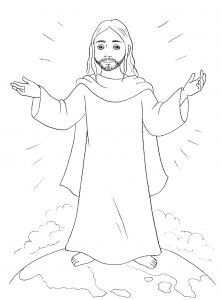        Actitud positiva con la familia